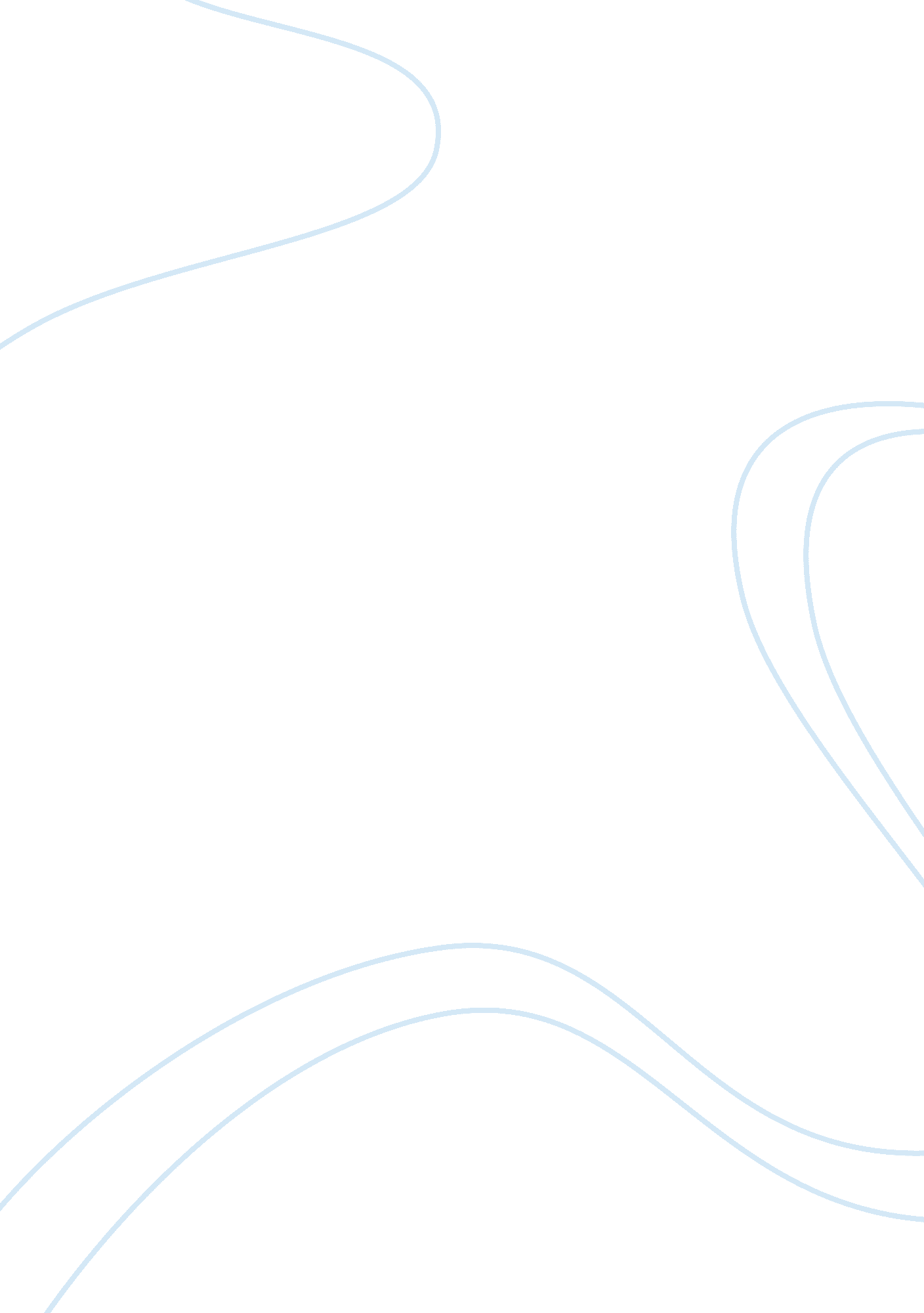 Opposite influence of light and blindness on pituitary–gonadal functionHealth & Medicine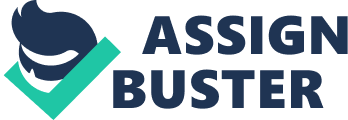 Introduction Several endogenous and exogenous factors may influence endocrine secretions ( 1 ), including those of pituitary–gonadal axis ( 2 ). Among the exogenous environmental factors, light seems to play a pivotal role both in animals and in humans, especially as synchronizing agent of hormonal rhythmicity ( 3 – 5 ). Several structures are involved in the mechanism of transmission of light stimulus to the circadian timing system: a retinal component with photoreceptor and ganglion cells, a retino-hypothalamic tract (RHT) originating from these and projected to the suprachiasmatic nucleus (SCN), the circadian pacemaker, i. e., the SCN, efferent projections of SCN to a series of hypothalamic and thalamic nuclei ( 6 ). The major projections are to areas that themselves receive retinal input and project reciprocally to the SCN. Of particular importance are the projections of the SCN that reach the supraventricular zone and then the hypothalamus because they provide, among other functions, the neuroendocrine regulation and the pineal melatonin secretion, which plays an intermediate role between the environment and the endocrine system. Studies on the effects of light on the endocrine secretions in animals are usually performed by exposing them to different photoperiods or rendering them blind. In humans, blindness may be considered, despite unlucky, an experimental condition to study the effects of light on the hormonal secretions, but in this regard data are scarce and sometimes controversial. However, since light is one of the most important environmental factors, paying attention to its influence on the endocrine system may avoid misleading interpretation of individual hormonal data and may help prevent alterations in hormonal pattern and rhythmicity caused by variations of this environmental entraining-agent. Molecular Aspects The recent identification of several clock genes in a number of organism, including mammals ( 7 – 14 ), seems to assign a pivotal role to the hypothalamus as pacemaker of pituitary–gonadal secretions. However, the findings of independent clocks in peripheral tissues ( 1 , 9 , 12 – 15 ) suggest a possible gonadal independent role in regulating the rhythmicity of gonadal steroids. In fact, recent findings support the assumption that some clock genes can influence fertility and testosterone (T) seasonality both in animals ( 16 ) and in humans ( 17 ). In particular, Brain and muscle Arnt-like protein 1 (BMAL1) and Neuronal PAS domain protein 2 (NPAS2) gene variants have been shown to influence fertility and seasonality in humans ( 17 ). Anyway, since light plays an important synchronizing role on the circadian rhythmicity, the alteration of photoperiod, or the lack of light stimulus, as occurring in blindness, may impair this rhythmicity ( 18 ). Consequently, the desynchronizing effect of altered light signal may influence circadian peripheral clocks in female and male reproductive tissues causing impairment of fertility ( 19 ) with disorders in estrus cycles, ovulation, sperm generation, implantation, and the progression of pregnancy ( 14 ). In fact, light may act at molecular level inducing the expression of some immediate early genes in the SCN involved in entrainment of circadian clock ( 20 , 21 ). These genes, activated by light, encode transcriptor factor proteins involved in molecular mechanism of resetting the circadian clock ( 20 ). Among these genes, are c-fos and nur 77 , two of the early-response genes known to be induced in the SCN by light, and egr-3 , a zinc-finger transcription factor, whose induction by light seems to be restricted to the ventral SCN, a structure involved in entrainment ( 22 ). Light also induces Jun-B messenger RNA expression and AP-1 activity in the SCN ( 20 ). Moreover, other mammalian genes involved in circadian regulation, like mper 1 and mper 2 have been shown to be expressed in SCN under light stimulus control ( 23 ). It has been demonstrated that light stimulus induces expression of C-fos gene in postnatal rat retinas ( 24 ). The earliest expression occurs between postnatal days 11 and 15 and is correlated to the genes coding for proteins involved in phototransduction, suggesting that it may play a role in the regulation of these genes in retinal cells during the light/dark cycle ( 24 ). This could in part explain the severe alteration of hormonal rhythmicity in born blinds. Further evidence that genes involved in clock regulation are reset by light has been given by studies in Neurospora ( 25 ). In particular, the white collar-1 (wc-1) and white collar-2 (wc-2) , both global regulators of photoresponses in Neurospora , encode DNA binding proteins containing PAS domains and acting as transcriptional activators, thus playing an essential role in the organization of circadian rhythmicity. Similarities between the PAS domain regions of molecules involved in light perception and circadian rhythmicity in several species suggest an evolutionary link between ancient photoreceptor protein and more recently described proteins required for circadian oscillation ( 25 , 26 ). Role of Pineal Gland and Melatonin The effects of environmental light on the hypothalamic–pituitary–gonadal axis are mediated by the pineal gland, through melatonin secretion ( 27 , 28 ). Light stimulus from the environment reaches the retina; from here, through a RHT reaches the SCN, then the superior cervical ganglion, and finally the pineal gland, where it exerts an inhibiting effect on the pineal melatonin secretion. Instead, the darkness activates alpha1 and alpha2-adrenergic receptors in pineal gland, then it increases cyclic AMP and calcium concentration and activates arylalkylamine N -acetyltransferase, thus initiating the synthesis and release of melatonin, whose circadian rhythmicity is under control of an endogenous free-running pacemaker located in the SCN ( 29 ). As result of the opposite effect of light and darkness, melatonin rhythm normally peaks at night both in animals and in humans ( 29 ). Light exposure at night induces a parallel reduction in both plasma and salivary melatonin ( 30 ). A little amount of melatonin may be synthesized directly by retina: melatonin synthesis in cultured neural retinas of golden hamster exhibits a circadian rhythm entrained by light/dark cycles applied in vitro , whereas it shows a free-running rhythm when the culture is held on constant darkness ( 31 ). Several melatonin receptors have been found and cloned in animal and in humans. They belong to a superfamily of G-protein coupled receptors and mediate the physiological actions of melatonin with different specificity ( 29 , 32 – 36 ). Among these, of particular importance are Mel 1a, isolated in brain, SCN, and pituitary, which is involved in circadian and reproductive processes ( 29 , 32 , 34 ); Mel 1b, isolated in retinas and brain, which is involved in retinas physiology regulation in some mammals ( 33 ); and Mel H9, isolated in pituitary, which is likely involved in genetically based neuroendocrine disorders ( 35 ). Blindness affects melatonin secretion significantly. Blind patients show increased day-time melatonin levels or more complex changes in circadian rhythmicity ( 36 – 39 ). They exhibit a phase-advanced or a phase-delayed rhythm with respect to that of normal subjects. However, the exposure to bright light may suppress the high melatonin levels in some blind subjects with functional integrity of the RHT ( 40 , 41 ). In fact, their melatonin secretion may be suppressed when their eyes are exposed to a bright light stimulus. Interestingly, these patients were less suffering for sleep alterations. The authors who studied these patients concluded that some blind people can have a functional integrity of RHT, allowing a melatonin suppression when exposed to light stimulus and consequently a sufficient sleep entrainment. Instead, blind patients with complete absence of bright input to the circadian system may represent a distinct form of blindness, associated with periodic insomnia correlated to abnormalities of melatonin rhythm, due to the persistent lack of synchronizing effect of light ( 40 ). In fact, changes in melatonin rhythmicity are more severe in patients with total blindness compared to those with only light perception ( 42 ). Interestingly, a reduced incidence of cancer has been observed in blind people ( 43 ). Even if other explanations have to be considered, the protective effect of high melatonin concentrations may not be excluded ( 43 ). Light, Blindness, and Hypothalamic–Pituitary–Gonadal Function Light influences favorably gonadal function in animals and this effect seems to be mediated by reduction of pineal melatonin production, whereas a reduction of photoperiod impairs this function through an activation of melatonin secretion ( 27 , 28 , 44 ). Sexual activity in animals is reduced during the months of the year with short day; this reduction is prevented by pinealectomy ( 28 , 44 ). Moreover, increased melatonin levels and reduction of plasma luteinizing hormone (LH), follicle-stimulating hormone (FSH), prolactin (PRL), T levels, testis weight, spermatozoa production, and sexual activity have been documented in animals rendered blind or exposed to a short photoperiod ( 44 – 48 ). These effects are prevented by pinealectomy ( 28 , 45 ). Seasonal variations in luminosity influence melatonin secretion and some functions correlated not only in animals ( 28 ) but also in humans. Women living in Finland, a region with a strong seasonal contrast in luminosity, showed increased melatonin and reduced gonadotropin secretion during dark season, with consequent reduction of conception rates ( 49 ). Seasonal variations of plasma LH and T concentrations have been demonstrated also in patients with primary and secondary hypogonadism, but with peak of values in season different from that of normal subjects ( 18 ). A possible negative feed-back mechanism between melatonin and hormones of pituitary–gonadal axis seems to be suggested by the presence of gonadotropin and gonadal steroid receptors in human pinealocytes ( 50 ) and conversely of melatonin receptors in human hypothalamus, pituitary, and in other tissues of gonadal tract ( 51 ). Other findings, instead, suggest that there is no classic feed-back between the pineal gland and the testes ( 52 ) and that administration of exogenous melatonin does not impair pituitary–gonadal hormone secretion in men ( 53 ); on the contrary it seems to amplify pulsatile LH secretion in women ( 54 ). However, this is in contrast with that occurring in patients with chronic endogenous melatonin increase that may show alterations of menstrual cycle in case of women ( 28 , 55 ) and oligospermia or azoospermia in case of men ( 56 ). Blindness can influence gonadal function in humans. Data on the age of puberty onset and fertility in blind women are conflicting. Menarche in blind girls has been described as being advanced or delayed ( 57 – 59 ) and fertility in adult women as being normal or impaired ( 60 , 61 ). Some blind adult patients showed a normal secretory rhythm of LH, FSH, and T in spite of impaired cortisol rhythm ( 62 ). However, in this study, the majority of patients had become blind from 14 years onward, an age in which mechanisms involved in pubertal development and gonadal function are quite completed. Instead, in a group of institutionalized blind boys, whose blindness was started in the first years of life, we found impaired basal and stimulated plasma levels of LH, FSH, PRL, and T ( 63 ). Since similar alterations had been described both in hypogonadotropic hypogonadism and in delayed puberty ( 64 , 65 ), several years ago we studied the same hormonal pattern in a group of institutionalized adult blind males aged 20–29. They were divided in two subgroups: 14 with total blindness and 21 with only light perception, whose age of onset of impaired vision was reported by them as the first 5 years of life ( 36 ). Both subgroups showed increased plasma melatonin levels in comparison with a normal control group of sighted subjects, but normal LH, FSH, PRL, and T levels. However, the finding of a significant increase of FSH/LH ratio in both subgroups of blind patients versus the control group, could indicate a possible subclinical impairment of testicular function that however should be verified with studies of dynamic hormonal secretions and of seminal patterns, which the patients did not consent. In conclusion, taking into account the data appeared in the literature and the results of our previous studies, light stimulus seems to influence favorably gonadal function both in animals and in humans, likely through inhibition of melatonin secretion. Instead, the lack or reduction of light stimulus in humans can induce: – increased plasma melatonin concentrations; – impairment of gonadotropins, PRL, and T secretion in prepubertal blind boys causing delayed puberty or more severe hypogonadism; – impairment of pubertal development in young blind girls and of ovarian function and fertility in blind adult women. These alterations seem to be more severe when the blindness occurs in the first years of life. Conflict of Interest Statement The authors declare that the research was conducted in the absence of any commercial or financial relationships that could be construed as a potential conflict of interest. Acknowledgments Every effort was made to include citation of the most salient findings in the field. We sincerely apologize to any author(s) whose work was not adequately cited. References 1. Patton DF, Mistlbergero RE. Circadian adaptations to meal timing: neuroendocrine mechanisms. Front Neurosci (2013)7 : 185. doi: 10. 3389/fnins. 2013. 00185 Pubmed Abstract | Pubmed Full Text | CrossRef Full Text 2. Maruska KP, Femald RD. Social regulation of gene expression in the hypothalamic-pituitary–gonadal axis. Physiology (Bethesda) (2011)26 : 412–23. doi: 10. 1152/physiol. 00032. 2011 Pubmed Abstract | Pubmed Full Text | CrossRef Full Text 3. Lewy AJ, Sack RL, Latham JM. Melatonin and the acute suppressant effect of light may help to regulate circadian rhythms in humans. In: Arendt J, Pevet P, editors. Advances in Pineal Research . London: Libbey (1991). p. 285–93. 4. Czeisler CA. The effect of light on the human circadian pace-maker. Ciba Found Symp (1995)183 : 254–90. 5. Bellastella A, Pisano G, Iorio S, Pasquali D, Orio F, Venditto T, et al. Endocrine secretions under abnormal light/dark cycles and in the blind. Horm Res (1998)49 : 153–7. doi: 10. 1159/000023163 Pubmed Abstract | Pubmed Full Text | CrossRef Full Text 6. Welsh DK, Takahashi JS, Kay SA. Suprachiasmatic nucleus: cell autonomy and network properties. Annu Rev Physiol (2010)72 : 551–79. doi: 10. 1146/annurev-physiol-021909-135919 Pubmed Abstract | Pubmed Full Text | CrossRef Full Text 7. Dunlap JC. Molecular bases for circadian clocks. Cell (1999)96 : 271–90. doi: 10. 1016/S0092-8674(00)80566-8 CrossRef Full Text 8. Schibler U, Sassone-Corsi P. A web of circadian pace-makers. Cell (2002)111 : 919–22. doi: 10. 1016/S0092-8674(02)01225-4 CrossRef Full Text 9. Doi M, Hirayama J, Sassone-Corsi P. Circadian regulator CLOCK is a histone acetyltransferase. Cell (2006)125 : 497–508. doi: 10. 1016/j. cell. 2006. 03. 033 Pubmed Abstract | Pubmed Full Text | CrossRef Full Text 10. Hyrayama J, Sahar S, Grimaldi B, Tamaru T, Takamatsu K, Nakahata Y, et al. CLOCK mediated acetylation of BMAL1 controls circadian function. Nature (2007)450 : 1086–90. doi: 10. 1038/nature06394 Pubmed Abstract | Pubmed Full Text | CrossRef Full Text 11. Yan J, Wang H, Liu Y, Shao C. Analysis of gene regulatory networks in the mammalian circadian rhythm. PLoS Comput Biol (2008)4 : e1000193. doi: 10. 1371/journal. pcbi. 1000193 Pubmed Abstract | Pubmed Full Text | CrossRef Full Text 12. Dibner C, Schibler U, Albrecht U. The mammalian circadian timing system: organization and coordination of central and peripheral clocks. Annu Rev Physiol (2010)72 : 517–49. doi: 10. 1146/annurev-physiol-021909-135821 CrossRef Full Text 13. Sassone-Corsi P. Commentary: the year in circadian rhythms. Mol Endocrinol (2010)24 : 2081–7. doi: 10. 1210/me. 2010-0359 Pubmed Abstract | Pubmed Full Text | CrossRef Full Text 14. Kennaway DJ, Boden MJ, Varcos TJ. Circadian rhythms and fertility. Mol Cell Endocrinol (2012)349 : 56–61. doi: 10. 1016/j. mce. 2011. 08. 013 CrossRef Full Text 15. Wongchitrat P, Felder-Schmitbuhi MP, Govitrapong P, Phansuvan-Pujito P, Simonneaux V. A noradrenergic sensitive endogenous clock is present in the rat pineal gland. Neuroendocrinology (2011)94 : 75–83. doi: 10. 1159/000327430 Pubmed Abstract | Pubmed Full Text | CrossRef Full Text 16. Alvarez JD, Hansen A, Ord T, Bebas P, Chappell PE, Gielbultowicz JM, et al. The circadian clock protein BMAL1 is necessary for fertility and proper testosterone production in mice. J Biol Rhythms (2008)23 : 26–36. doi: 10. 1177/0748730407311254 Pubmed Abstract | Pubmed Full Text | CrossRef Full Text 17. Kovanen L, Saarkoski ST, Aromaa A, Lonnqvist J, Partonen T. ARNTL (BMAL1) and NPAS2 gene variants contribute to fertility and seasonality. PLoS One (2010)5 : e10007. doi: 10. 1371/journal. pone. 0010007 Pubmed Abstract | Pubmed Full Text | CrossRef Full Text 18. Bellastella G, Pane E, Iorio S, De Bellis A, Sinisi AA. Seasonal variations of plasma gonadotropin, prolactin, and testosterone levels in primary and secondary hypogonadism: evidence for an independent testicular role. J Endocrinol Invest (2013)36 (5): 339–42. doi: 10. 3275/8620 Pubmed Abstract | Pubmed Full Text | CrossRef Full Text 19. Sellix MT. Clocks underneath: the role of peripheral clocks in the timing of female reproductive physiology. Front Endocrinol (Lausanne) (2013)4 : 91. doi: 10. 3389/fendo. 2013. 00091 Pubmed Abstract | Pubmed Full Text | CrossRef Full Text 20. Kornhauser JM, Nelson DE, Mayo KE, Takahashi JS. Regulation of Jun-B messenger RNA and AP-1 activity by light and a circadian clock. Science (1992)255 : 1581–4. doi: 10. 1126/science. 1549784 Pubmed Abstract | Pubmed Full Text | CrossRef Full Text 21. Kornhauser JM, Mayo KE, Takahashi JS. Light, immediate-early genes and circadian rhythms. Behav Genet (1996)26 : 221–40. doi: 10. 1007/BF02359382 Pubmed Abstract | Pubmed Full Text | CrossRef Full Text 22. Morris ME, Viswanathan N, Kuhlman S, Davis FC, Weitz CJ. A screen for genes induced in the suprachiasmatic nucleus by light. Science (1998)279 : 1544–7. doi: 10. 1126/science. 279. 5356. 1544 Pubmed Abstract | Pubmed Full Text | CrossRef Full Text 23. Albrecht U, Sun ZS, Eichele G, Lee CC. A differential response of two putative mammalian circadian regulators, mper 1 and mper 2, to light. Cell (1997)91 : 1055–64. doi: 10. 1016/S0092-8674(00)80495-X Pubmed Abstract | Pubmed Full Text | CrossRef Full Text 24. Ohki K, Yoshida K, Harada T, Takamura M, Matsuda H, Imaki J. C-fos gene expression in postnatal rat retinas with light/dark cycle. Vision Res (1996)36 : 1883–6. doi: 10. 1016/0042-6989(95)00284-7 Pubmed Abstract | Pubmed Full Text | CrossRef Full Text 25. Crosthwaite SK, Dunlap JC, Loros JJ. Neurospora wc-1 and wc-2 transcription, photoresponses and the origins of circadian rhythmicity. Science (1997)276 : 763–9. doi: 10. 1126/science. 276. 5313. 763 Pubmed Abstract | Pubmed Full Text | CrossRef Full Text 26. Rastogi A, Kumary Y, Rami S, Kumar V. Neural correlates of migration: activation of hypothalamic clock(s) in and out of migratory state in the blackheaded bunting ( Emberiza melanocephala ). PLoS One (2013)8 (10): e70065. doi: 10. 1371/journal. pone. 0070065 Pubmed Abstract | Pubmed Full Text | CrossRef Full Text 27. Reiter RJ. The pineal gland: an intermediary between the environment and the endocrine system. Psychoneuroendocrinology (1983)8 : 31–40. doi: 10. 1016/0306-4530(83)90039-2 CrossRef Full Text 28. Reiter RJ. Melatonin and human reproduction. Ann Med (1988)30 : 103–8. doi: 10. 3109/07853899808999391 CrossRef Full Text 29. Brzezinski A. Melatonin in human. N Engl J Med (1997)16 : 186–95. 30. McIntyre IM, Noman TR, Burrows GD, Armstrong SM. Melatonin rhythm in human plasma and saliva. J Pineal Res (1987)4 : 177–82. doi: 10. 1111/j. 1600-079X. 1987. tb00854. x CrossRef Full Text 31. Tosini G, Menaker M. Circadian rhythm in cultured mammalian retina. Science (1996)272 : 419–21. doi: 10. 1126/science. 272. 5260. 419 Pubmed Abstract | Pubmed Full Text | CrossRef Full Text 32. Weaver DR, Stehle JH, Stopa EG, Reppert SM. Melatonin receptors in human hypothalamus and pituitary: implications for circadian and reproductive responses to melatonin. J Clin Endocrinol Metab (1993)76 : 295–301. doi: 10. 1210/jc. 76. 2. 295 Pubmed Abstract | Pubmed Full Text | CrossRef Full Text 33. Reppert SM. Melatonin receptors: molecular biology of a new family of G protein-coupled receptors. J Biol Rhythms (1997)12 : 528–31. doi: 10. 1177/074873049701200606 Pubmed Abstract | Pubmed Full Text | CrossRef Full Text 34. Sugden D, Pickering H, Teh MT, Garratt PJ. Melatonin receptor pharmacology: toward subtype specificity. Biol Cell (1998)89 : 531–7. doi: 10. 1016/S0248-4900(98)80009-9 Pubmed Abstract | Pubmed Full Text | CrossRef Full Text 35. Gubits AK, Reppert SM. Assignment of the melatonin-related receptor to human chromosome X (GPR50) and mouse chromosome X. Genomics (1999)55 : 248–51. doi: 10. 1006/geno. 1998. 5661 Pubmed Abstract | Pubmed Full Text | CrossRef Full Text 36. Bellastella A, Amato G, Bizzarro A, Carella C, Criscuolo T, Iorio S, et al. Light, blindness and endocrine secretions. J Endocrinol Invest (1999)22 : 874–85. 37. Lewy AJ, Newsome DA. Different types of melatonin circadian secretory rhythm in some blind subjects. J Clin Endocrinol Metab (1983)56 : 1103–7. doi: 10. 1210/jcem-56-6-1103 Pubmed Abstract | Pubmed Full Text | CrossRef Full Text 38. Bellastella A, Sinisi AA, Criscuolo T, De Bellis A, Carella C, Iorio S, et al. Melatonin and pituitary-thyroid axis status in blind adults: a possible resetting after puberty. Clin Endocrinol (1995)43 : 707–11. doi: 10. 1111/j. 1365-2265. 1995. tb00539. x Pubmed Abstract | Pubmed Full Text | CrossRef Full Text 39. Sack RL, Lewy AJ, Blood ML, Keith LD, Nakagawa H. Circadian rhythm abnormalities in totally blind people: incidence and clinical significance. J Clin Endocrinol Metab (1992)75 : 127–34. doi: 10. 1210/jc. 75. 1. 127 Pubmed Abstract | Pubmed Full Text | CrossRef Full Text 40. Czeisler CA, Shanahan TL, Klerman EB, Martens H, Brotman DJ, Emens JS, et al. Suppression of melatonin secretion in some blind patients by exposure to bright light. N Engl J Med (1995)332 : 6–11. doi: 10. 1056/NEJM199501053320102 Pubmed Abstract | Pubmed Full Text | CrossRef Full Text 41. Hatonen T, Laasko ML, Heiskala H, Alila-Johanson A, Sainio K, Santavuori P. Bright light suppresses melatonin in blind patients with neuronal ceroid-lipofuscinoses. Neurology (1998)50 : 1445–50. doi: 10. 1212/WNL. 50. 5. 1445 Pubmed Abstract | Pubmed Full Text | CrossRef Full Text 42. Lockley SW, Skene DJ, Arendt J, Tabandeh H, Bird AC, Defrance R. Relationship between melatonin rhythms and visual loss in the blind. J Clin Endocrinol Metab (1997)82 : 3763–70. doi: 10. 1210/jc. 82. 11. 3763 Pubmed Abstract | Pubmed Full Text | CrossRef Full Text 43. Feychting M, Osterlund B, Ahlbom A. Reduced cancer incidence among the blind. Epidemiology (1998)9 : 490–4. doi: 10. 1097/00001648-199809000-00004 CrossRef Full Text 44. Reiter RJ. Pineal melatonin: cell biology of its synthesis and of its physiological interactions. Endocr Rev (1991)12 : 151–80. doi: 10. 1210/edrv-12-2-151 CrossRef Full Text 45. Gala RR, Haisenleder DJ, Pieper DR. Influence of blinding, olfactory bulbectomy and pinealectomy on plasma prolactin levels in the neonatally androgenized rat. Neuroendocrinology (1983)37 : 9–12. doi: 10. 1159/000123509 Pubmed Abstract | Pubmed Full Text | CrossRef Full Text 46. Vanecek J, Illnerova H. Effect of short and long photoperiod on pineal acetyltransferase rhythm and on growth of testes and brown adipose tissue in developing rats. Neuroendocrinology (1985)41 : 186–91. doi: 10. 1159/000124176 Pubmed Abstract | Pubmed Full Text | CrossRef Full Text 47. Arendt J. The pineal gland: basic physiology and clinical implications. In: De Groot LJ, editor. Endocrinology (Vol. 1 ), Philadelphia: WB Saunders (1995). p. 432–44. 48. Olatunji-Bello II, Sofola OA. Effects of continuous light and darkness exposures on the pituitary-gonadal axis and thyroid activity in male rats. African J Biomed Res (2001)4 : 119–22. doi: 10. 4314/ajbr. v4i3. 53888 CrossRef Full Text 49. Kauppila A, Kivela A, Pakarinen A, Vakkuri O. Inverse seasonal relationship between melatonin and ovarian activity in humans in a region with a strong seasonal contrast in luminosity. J Clin Endocrinol Metab (1993)76 : 295–301. Pubmed Abstract | Pubmed Full Text 50. Luboshitzki R, Dharan M, Goldman D, Hiss Y, Herer P, Lavie P. Immunohistochemical localization of gonadotropin and gonadal steroid receptors in human pineal glands. J Clin Endocrinol Metab (1997)82 : 977–81. doi: 10. 1210/jc. 82. 3. 977 Pubmed Abstract | Pubmed Full Text | CrossRef Full Text 51. Shang-Mian Y, Niles PL, Younglai V. Melatonin receptors on human granulose cell membranes. J Clin Endocrinol Metab (1995)80 : 1747–9. doi: 10. 1210/jc. 80. 5. 1747 Pubmed Abstract | Pubmed Full Text | CrossRef Full Text 52. Ozata M, Bulur M, Bingol N, Behyan Z, Corakci A, Bolu E, et al. Daytime plasma melatonin levels in male hypogonadism. J Clin Endocrinol Metab (1996)81 : 18777–81. doi: 10. 1210/jc. 81. 5. 1877 Pubmed Abstract | Pubmed Full Text | CrossRef Full Text 53. Luboshitzy R, Levi M, Shen-Orr Z, Blummenfeld Z, Herer P, Lavie P. Long-term melatonin administration does not alter pituitary-gonadal hormone secretion in normal men. Hum Reprod (2000)15 : 60–5. doi: 10. 1093/humrep/15. 1. 60 Pubmed Abstract | Pubmed Full Text | CrossRef Full Text 54. Cagnacci A, Elliot JA, Yen SS. Amplification of pulsatile LH secretion by exogenous melatonin in women. J Clin Endocrinol Metab (1991)73 : 210–2. doi: 10. 1210/jcem-73-1-210 Pubmed Abstract | Pubmed Full Text | CrossRef Full Text 55. Reiter RJ. Pineal function in the human: implication for the reproductive physiology. J Obstet Gynecol (1986)6 (Suppl 2): 77–81. doi: 10. 3109/01443618609081730 CrossRef Full Text 56. Karasek M, Pawilikowski M, Nowakowska-Jankiewicz B, Kolodziej-Maciejewska H, Zielieniewski J, Cieslak D, et al. Circadian variations in plasma melatonin, FSH, LH and prolactin and testosterone levels in infertile men. J Pineal Res (1990)9 : 149–57. doi: 10. 1111/j. 1600-079X. 1990. tb00703. x Pubmed Abstract | Pubmed Full Text | CrossRef Full Text 57. Maege K, Basinski J, Quarrington B, Stancer HC. Blindness and menarche. Life Sci (1970)9 : 7. doi: 10. 1016/0024-3205(70)90003-2 CrossRef Full Text 58. Thomas JB, Pizzarello DJ. Blindness, biologic rhythms and menarche. Obstet Gynecol (1967)30 : 507. 59. Zacharias L, Wurtman RJ. Blindness: its relation to age of menarche. Science (1964)144 : 1154. doi: 10. 1126/science. 144. 3622. 1154 CrossRef Full Text 60. Elden CA. Sterility of blind women. Jpn J Fertil Steril (1971)16 : 48–50. 61. Lehrer S. Fertility of blind women. Fertil Steril (1982)38 : 751–2. 62. Bodenheimer S, Winter JD, Faiman C. Diurnal rhythms of serum gonadotropins, testosterone, estradiol and cortisol in blind men. J Clin Endocrinol Metab (1973)36 : 472–5. doi: 10. 1210/jcem-37-3-472 CrossRef Full Text 63. Bellastella A, Criscuolo T, Sinisi AA, Iorio S, Mazzuca A, Parlato F, et al. Influence of blindness on plasma luteinizing hormone, follicle-stimulating hormone, prolactin and testosterone levels in prepubertal boys. J Clin Endocrinol Metab (1987)64 : 862–4. doi: 10. 1210/jcem-64-4-862 Pubmed Abstract | Pubmed Full Text | CrossRef Full Text 64. Spitz IM, Hirsch HJ, Trestian S. The prolactin response to thyrotropin-releasing hormone differentiates isolated gonadotropin deficiency from delayed puberty. N Engl J Med (1983)308 : 575–9. doi: 10. 1056/NEJM198303103081007 CrossRef Full Text 65. Moshang T Jr, Marxs BS, Cara JF, Snyder PJ. The prolactin response to thyrotropin-releasing hormone does not distinguish teenaged males with hypogonatropic hypogonadism from those with constitutional delay of growth and development. J Clin Endocrinol Metab (1985)61 : 1211–3. doi: 10. 1210/jcem-61-6-1211 Pubmed Abstract | Pubmed Full Text | CrossRef Full Text 